Имущество, находящееся на балансе сельского поселения «село Куйсун» МР «Магарамкентский район»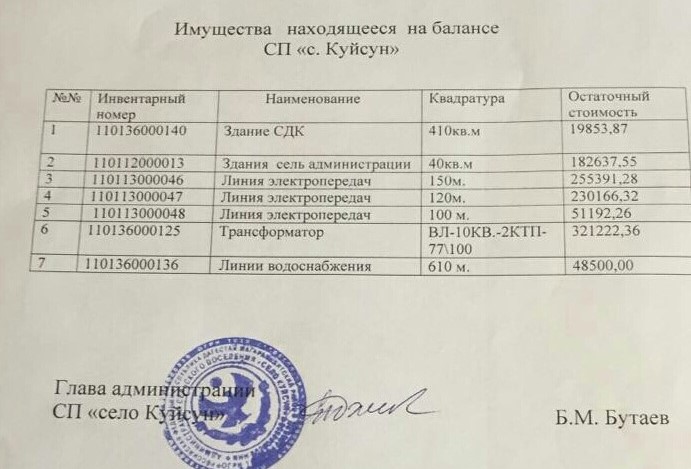 